ОТЧЕТ О ВЫПОЛНЕНИИМУНИЦИПАЛЬНОГО ЗАДАНИЯ 2на 2017 год и плановый период 2018 и 2019  годовот «31 » января   2017 г.Наименование муниципального учреждения Куйбышевского района (обособленного подразделения) Муниципальное бюджетное общеобразовательное  Учреждение Русская средняя общеобразовательная школа имени Героя Советского Союза М.Н. АлексееваВиды деятельности муниципального учреждения Куйбышевского района (обособленного подразделения) образовательная                                                       Вид муниципального учреждения Куйбышевского района общеобразовательная организация                                                                                                                                  (указывается вид  муниципального учреждения Куйбышевского района из базового                                                                                                   (отраслевого)  перечня)Периодичность 2 раза в год (указывается в соответствии с периодичностью предоставления отчета о выполнении муниципального задания, установленной  в муниципальном задании)ЧАСТЬ 1. Сведения об оказываемых муниципальных услугах 1)РАЗДЕЛ 11. Наименование муниципальной услуги реализация основных общеобразовательных программ начального общего образования.2. Категории потребителей муниципальной услуги  физические лица3. Сведения о фактическом достижении показателей, характеризующих объем и (или) качество муниципальной услуги3.1. Сведения о фактическом достижении  показателей, характеризующих качество муниципальной услуги3.2.  Сведения о фактическом достижении  показателей, характеризующих объем муниципальной услугиРАЗДЕЛ 21. Наименование муниципальной услуги реализация основных общеобразовательных программ начального общего образования.2. Категории потребителей муниципальной услуги  физические лица3. Сведения о фактическом достижении показателей, характеризующих объем и (или) качество муниципальной услуги3.1. Сведения о фактическом достижении  показателей, характеризующих качество муниципальной услуги3.2.  Сведения о фактическом достижении  показателей, характеризующих объем муниципальной услугиРАЗДЕЛ 31. Наименование муниципальной услуги реализация основных общеобразовательных программ основного общего образования.2. Категории потребителей муниципальной услуги  физические лица3. Сведения о фактическом достижении показателей, характеризующих объем и (или) качество муниципальной услуги3.1. Сведения о фактическом достижении  показателей, характеризующих качество муниципальной услуги3.2.  Сведения о фактическом достижении  показателей, характеризующих объем муниципальной услугиРАЗДЕЛ 41. Наименование муниципальной услуги реализация основных общеобразовательных программ основного  общего образования.2. Категории потребителей муниципальной услуги  физические лица3. Сведения о фактическом достижении показателей, характеризующих объем и (или) качество муниципальной услуги3.1. Сведения о фактическом достижении  показателей, характеризующих качество муниципальной услуги3.2.  Сведения о фактическом достижении  показателей, характеризующих объем муниципальной услугиРАЗДЕЛ 51. Наименование муниципальной услуги реализация основных общеобразовательных программ основного общего образования.2. Категории потребителей муниципальной услуги  физические лица3. Сведения о фактическом достижении показателей, характеризующих объем и (или) качество муниципальной услуги3.1. Сведения о фактическом достижении  показателей, характеризующих качество муниципальной услуги3.2.  Сведения о фактическом достижении  показателей, характеризующих объем муниципальной услугиРАЗДЕЛ 71. Наименование муниципальной услуги реализация основных общеобразовательных программ дошкольногообразования.2. Категории потребителей муниципальной услуги  физические лица в возрасте до 8 лет3. Сведения о фактическом достижении показателей, характеризующих объем и (или) качество муниципальной услуги3.1. Сведения о фактическом достижении  показателей, характеризующих качество муниципальной услуги3.2.  Сведения о фактическом достижении  показателей, характеризующих объем муниципальной услугиРАЗДЕЛ 71. Наименование муниципальной услуги реализация основных общеобразовательных программ дошкольногообразования.2. Категории потребителей муниципальной услуги  физические лица в возрасте до 8 лет3. Сведения о фактическом достижении показателей, характеризующих объем и (или) качество муниципальной услуги3.1. Сведения о фактическом достижении  показателей, характеризующих качество муниципальной услуги3.2.  Сведения о фактическом достижении  показателей, характеризующих объем муниципальной услугиРАЗДЕЛ 8Наименование муниципальной услуги присмотр и уход.2. Категории потребителей муниципальной услуги физические лица 3. Показатели, характеризующие объем и (или) качество муниципальной услуги3.1. Показатели, характеризующие качество муниципальной услуги 2)3.2.  Сведения о фактическом достижении  показателей, характеризующих объем муниципальной услугиРАЗДЕЛ 9Наименование муниципальной услуги присмотр и уход.2. Категории потребителей муниципальной услуги физические лица в возрасте 3. Показатели, характеризующие объем и (или) качество муниципальной услуги3.1. Показатели, характеризующие качество муниципальной услуги 2)3.2.  Сведения о фактическом достижении  показателей, характеризующих объем муниципальной услуги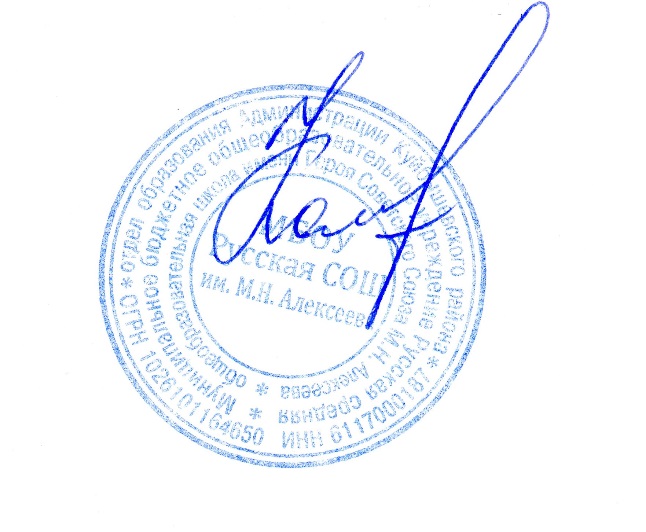 Руководитель (уполномоченное лицо)             директор школы        ____________________                                   Г.В. Колинько                                                                                   (должность)                           (подпись)                                      (расшифровка подписи)                05 сентября 2017 года  Уникальный номер реестровой записиПоказатель, характеризующий содержание муниципальной услугиПоказатель, характеризующий содержание муниципальной услугиПоказатель, характеризующий содержание муниципальной услугиПоказатель, характеризующий условия (формы) оказания муниципальной услугиПоказатель, характеризующий условия (формы) оказания муниципальной услугиПоказатель объема муниципальной услугиПоказатель объема муниципальной услугиПоказатель объема муниципальной услугиПоказатель объема муниципальной услугиПоказатель объема муниципальной услугиПоказатель объема муниципальной услугиПоказатель объема муниципальной услугиПоказатель объема муниципальной услугиУникальный номер реестровой записиПоказатель, характеризующий содержание муниципальной услугиПоказатель, характеризующий содержание муниципальной услугиПоказатель, характеризующий содержание муниципальной услугиПоказатель, характеризующий условия (формы) оказания муниципальной услугиПоказатель, характеризующий условия (формы) оказания муниципальной услугинаимено-вание показа-теляединица измерения по ОКЕИединица измерения по ОКЕИутверж-дено в муници-пальном задании на годиспол-нено на отчетную датудопус-тимое (возмож-ное) откло-нениеоткло-нение, превыша-ющеедопус-тимое (возмож-ное) значениепричина откло-ненияУникальный номер реестровой записи___________(наимено-ваниепоказателя)_________(наимено-ваниепоказателя)_________(наимено-ваниепоказателя)___________(наимено-ваниепоказателя)_________(наимено-ваниепоказателя)наимено-вание показа-телянаимено-ваниекодутверж-дено в муници-пальном задании на годиспол-нено на отчетную датудопус-тимое (возмож-ное) откло-нениеоткло-нение, превыша-ющеедопус-тимое (возмож-ное) значениепричина откло-нения1234567891011121314000000000006031376611787000300300101005101101Не указаноОбучающиеся за исключением обучающихся с ограниченными возможностями здоровья (ОВЗ) и детей-инвалидовНе указаноОчная-1. Удельный вес обучающихся, освоивших основную общеобразовательную программу начального общего образования и переведенных на уровень основного общего образования.Процент 744Не менее 97%100%до 35%0%-000000000006031376611787000300300101005101101Не указаноОбучающиеся за исключением обучающихся с ограниченными возможностями здоровья (ОВЗ) и детей-инвалидовНе указаноОчная-2. Обеспеченность обучающихся на уровне начального общего образования учебниками в соответствии с требованиями федеральных государственных образовательных стандартов общего образования.Процент744100%100%0%0%-000000000006031376611787000300300101005101101Не указаноОбучающиеся за исключением обучающихся с ограниченными возможностями здоровья (ОВЗ) и детей-инвалидовНе указаноОчная-3. Доля педагогических работников, имеющих высшее профессиональное образованиеПроцент 74470%94%до 20%+4%% учителей с высшим образованием большеУникальный номер реестровой записиПоказатель, характеризующий содержание муниципальной услугиПоказатель, характеризующий содержание муниципальной услугиПоказатель, характеризующий содержание муниципальной услугиПоказатель, характеризующий условия (формы) оказания муниципальной услугиПоказатель, характеризующий условия (формы) оказания муниципальной услугиПоказатель объема муниципальной услугиПоказатель объема муниципальной услугиПоказатель объема муниципальной услугиПоказатель объема муниципальной услугиПоказатель объема муниципальной услугиПоказатель объема муниципальной услугиПоказатель объема муниципальной услугиПоказатель объема муниципальной услугиСредний размер платы(цена, тариф)Уникальный номер реестровой записиПоказатель, характеризующий содержание муниципальной услугиПоказатель, характеризующий содержание муниципальной услугиПоказатель, характеризующий содержание муниципальной услугиПоказатель, характеризующий условия (формы) оказания муниципальной услугиПоказатель, характеризующий условия (формы) оказания муниципальной услугинаимено-вание показа-теляединица измерения по ОКЕИединица измерения по ОКЕИутверж-дено в муници-пальном задании на годиспол-нено на отчетную датудопус-тимое (возмож-ное) откло-нениеоткло-нение, превыша-ющеедопус-тимое (возмож-ное) значениепричина откло-ненияСредний размер платы(цена, тариф)Уникальный номер реестровой записи___________(наимено-ваниепоказателя)_________(наимено-ваниепоказателя)_________(наимено-ваниепоказателя)___________(наимено-ваниепоказателя)_________(наимено-ваниепоказателя)наимено-вание показа-телянаимено-ваниекодутверж-дено в муници-пальном задании на годиспол-нено на отчетную датудопус-тимое (возмож-ное) откло-нениеоткло-нение, превыша-ющеедопус-тимое (возмож-ное) значениепричина откло-ненияСредний размер платы(цена, тариф)12345678910111213141523456789101112131415000000000006031376611787000300300101005101101Не указаноОбучающиеся за исключением обучающихся с ограниченными возможностями здоровья (ОВЗ) и детей-инвалидовНе указаноОчная-Число обучающихся (человек)человек7921718,6до 10%0%-Плата не предусмотренаУникальный номер реестровой записиПоказатель, характеризующий содержание муниципальной услугиПоказатель, характеризующий содержание муниципальной услугиПоказатель, характеризующий содержание муниципальной услугиПоказатель, характеризующий условия (формы) оказания муниципальной услугиПоказатель, характеризующий условия (формы) оказания муниципальной услугиПоказатель объема муниципальной услугиПоказатель объема муниципальной услугиПоказатель объема муниципальной услугиПоказатель объема муниципальной услугиПоказатель объема муниципальной услугиПоказатель объема муниципальной услугиПоказатель объема муниципальной услугиПоказатель объема муниципальной услугиУникальный номер реестровой записиПоказатель, характеризующий содержание муниципальной услугиПоказатель, характеризующий содержание муниципальной услугиПоказатель, характеризующий содержание муниципальной услугиПоказатель, характеризующий условия (формы) оказания муниципальной услугиПоказатель, характеризующий условия (формы) оказания муниципальной услугинаимено-вание показа-теляединица измерения по ОКЕИединица измерения по ОКЕИутверж-дено в муници-пальном задании на годиспол-нено на отчетную датудопус-тимое (возмож-ное) откло-нениеоткло-нение, превыша-ющеедопус-тимое (возмож-ное) значениепричина откло-ненияУникальный номер реестровой записи___________(наимено-ваниепоказателя)_________(наимено-ваниепоказателя)_________(наимено-ваниепоказателя)___________(наимено-ваниепоказателя)_________(наимено-ваниепоказателя)наимено-вание показа-телянаимено-ваниекодутверж-дено в муници-пальном задании на годиспол-нено на отчетную датудопус-тимое (возмож-ное) откло-нениеоткло-нение, превыша-ющеедопус-тимое (возмож-ное) значениепричина откло-нения1234567891011121314000000000006031376611787000100400101005101101Адаптированная образовательная программаОбучающиеся с ограниченными возможностями здоровья (ОВЗ) Не указаноОчная-1. Удельный вес обучающихся, освоивших основную общеобразовательную программу начального общего образования и переведенных на уровень основного общего образования.Процент 744Не менее 97%100%до 35%--000000000006031376611787000100400101005101101Адаптированная образовательная программаОбучающиеся с ограниченными возможностями здоровья (ОВЗ) Не указаноОчная-2. Обеспеченность обучающихся на уровне начального общего образования учебниками в соответствии с требованиями федеральных государственных образовательных стандартов общего образования.Процент744100%100%0%--000000000006031376611787000100400101005101101Адаптированная образовательная программаОбучающиеся с ограниченными возможностями здоровья (ОВЗ) Не указаноОчная-3. Доля педагогических работников, имеющих высшее профессиональное образованиеПроцент 74470%94%до 20%+4%% учителей с высшим образованием большеУникальный номер реестровой записиПоказатель, характеризующий содержание муниципальной услугиПоказатель, характеризующий содержание муниципальной услугиПоказатель, характеризующий содержание муниципальной услугиПоказатель, характеризующий условия (формы) оказания муниципальной услугиПоказатель, характеризующий условия (формы) оказания муниципальной услугиПоказатель объема муниципальной услугиПоказатель объема муниципальной услугиПоказатель объема муниципальной услугиПоказатель объема муниципальной услугиПоказатель объема муниципальной услугиПоказатель объема муниципальной услугиПоказатель объема муниципальной услугиПоказатель объема муниципальной услугиСредний размер платы(цена, тариф)Уникальный номер реестровой записиПоказатель, характеризующий содержание муниципальной услугиПоказатель, характеризующий содержание муниципальной услугиПоказатель, характеризующий содержание муниципальной услугиПоказатель, характеризующий условия (формы) оказания муниципальной услугиПоказатель, характеризующий условия (формы) оказания муниципальной услугинаимено-вание показа-теляединица измерения по ОКЕИединица измерения по ОКЕИутверж-дено в муници-пальном задании на годиспол-нено на отчетную датудопус-тимое (возмож-ное) откло-нениеоткло-нение, превыша-ющеедопус-тимое (возмож-ное) значениепричина откло-ненияСредний размер платы(цена, тариф)Уникальный номер реестровой записи___________(наимено-ваниепоказателя)_________(наимено-ваниепоказателя)_________(наимено-ваниепоказателя)___________(наимено-ваниепоказателя)_________(наимено-ваниепоказателя)наимено-вание показа-телянаимено-ваниекодутверж-дено в муници-пальном задании на годиспол-нено на отчетную датудопус-тимое (возмож-ное) откло-нениеоткло-нение, превыша-ющеедопус-тимое (возмож-ное) значениепричина откло-ненияСредний размер платы(цена, тариф)123456789101112131415123456789101112131415000000000006031376611787000100400101005101101Адаптированная образовательная программаОбучающиеся с ограниченными возможностями здоровья (ОВЗ)Не указаноОчная-Число обучающихся (человек)человек79211до 10%0%-Плата не предусмотренаУникальный номер реестровой записиПоказатель, характеризующий содержание муниципальной услугиПоказатель, характеризующий содержание муниципальной услугиПоказатель, характеризующий содержание муниципальной услугиПоказатель, характеризующий условия (формы) оказания муниципальной услугиПоказатель, характеризующий условия (формы) оказания муниципальной услугиПоказатель объема муниципальной услугиПоказатель объема муниципальной услугиПоказатель объема муниципальной услугиПоказатель объема муниципальной услугиПоказатель объема муниципальной услугиПоказатель объема муниципальной услугиПоказатель объема муниципальной услугиПоказатель объема муниципальной услугиУникальный номер реестровой записиПоказатель, характеризующий содержание муниципальной услугиПоказатель, характеризующий содержание муниципальной услугиПоказатель, характеризующий содержание муниципальной услугиПоказатель, характеризующий условия (формы) оказания муниципальной услугиПоказатель, характеризующий условия (формы) оказания муниципальной услугинаименование показа-теляединица измерения по ОКЕИединица измерения по ОКЕИутверж-дено в муници-пальном задании на годиспол-нено на отчетную датудопус-тимое (возмож-ное) откло-нениеоткло-нение, превыша-ющеедопус-тимое (возмож-ное) значениепричина откло-ненияУникальный номер реестровой записи___________(наимено-ваниепоказателя)_________(наимено-ваниепоказателя)_________(наимено-ваниепоказателя)___________(наимено-ваниепоказателя)_________(наимено-ваниепоказателя)наименование показа-телянаимено-ваниекодутверж-дено в муници-пальном задании на годиспол-нено на отчетную датудопус-тимое (возмож-ное) откло-нениеоткло-нение, превыша-ющеедопус-тимое (возмож-ное) значениепричина откло-нения1234567891011121314000000000006031376611791000300300101009101101Не указаноОбучающиеся за исключением обучающихся с ограниченными возможностями здоровья (ОВЗ) и детей-инвалидовНе указаноОчная-1. Удельный вес обучающихся, освоивших основную общеобразовательную программу основного общего образования и получивших документы государственного образца  об освоении основных образовательных программ основного общего образованияПроцент 744Не менее 97%100%до 35%0%-000000000006031376611791000300300101009101101Не указаноОбучающиеся за исключением обучающихся с ограниченными возможностями здоровья (ОВЗ) и детей-инвалидовНе указаноОчная-2. Обеспеченность обучающихся на уровне основного общего образования учебниками в соответствии с требованиями федеральных государственных образовательных стандартов общего образованияПроцент744100%100%0%0%-000000000006031376611791000300300101009101101Не указаноОбучающиеся за исключением обучающихся с ограниченными возможностями здоровья (ОВЗ) и детей-инвалидовНе указаноОчная-3. Доля педагогических работников, имеющих высшее профессиональное образованиеПроцент 74470%94%до 20%+4%% учителей с высшим образованием большеПоказатель, характеризующий содержание муниципальной услугиПоказатель, характеризующий условия (формы) оказания муниципальной услугиПоказатель, характеризующий условия (формы) оказания муниципальной услугиПоказатель, характеризующий условия (формы) оказания муниципальной услугиПоказатель объема муниципальной услугиПоказатель объема муниципальной услугиСредний размер платы(цена, тариф)Средний размер платы(цена, тариф)Средний размер платы(цена, тариф)Средний размер платы(цена, тариф)Средний размер платы(цена, тариф)Средний размер платы(цена, тариф)Средний размер платы(цена, тариф)Средний размер платы(цена, тариф)Средний размер платы (цена, тариф)Показатель, характеризующий содержание муниципальной услугиПоказатель, характеризующий условия (формы) оказания муниципальной услугиПоказатель, характеризующий условия (формы) оказания муниципальной услугиПоказатель, характеризующий условия (формы) оказания муниципальной услугиПоказатель объема муниципальной услугиПоказатель объема муниципальной услугинаимено-вание показа-теляединица измерения по ОКЕИединица измерения по ОКЕИутверж-дено в муници-пальном задании на годиспол-нено на отчетную датудопус-тимое (возмож-ное) откло-нениеоткло-нение, превыша-ющеедопус-тимое (возмож-ное) значениепричина откло-ненияСредний размер платы (цена, тариф)Показатель, характеризующий содержание муниципальной услуги___________(наимено-ваниепоказателя)_________(наимено-ваниепоказателя)_________(наимено-ваниепоказателя)___________(наимено-ваниепоказателя)_________(наимено-ваниепоказателя)наимено-вание показа-телянаимено-ваниекодутверж-дено в муници-пальном задании на годиспол-нено на отчетную датудопус-тимое (возмож-ное) откло-нениеоткло-нение, превыша-ющеедопус-тимое (возмож-ное) значениепричина откло-ненияСредний размер платы (цена, тариф)123456789101112131415000000000006031376611791000300300101009101101Не указаноОбучающиеся за исключением обучающихся с ограниченными возможностями здоровья (ОВЗ) и детей-инвалидовНе указаноОчная-Число обучающихся (человек)человек7922628до 10%0%-Плата не предусмотренаУникальный номер реестровой записиПоказатель, характеризующий содержание муниципальной услугиПоказатель, характеризующий содержание муниципальной услугиПоказатель, характеризующий содержание муниципальной услугиПоказатель, характеризующий условия (формы) оказания муниципальной услугиПоказатель, характеризующий условия (формы) оказания муниципальной услугиПоказатель объема муниципальной услугиПоказатель объема муниципальной услугиПоказатель объема муниципальной услугиПоказатель объема муниципальной услугиПоказатель объема муниципальной услугиПоказатель объема муниципальной услугиПоказатель объема муниципальной услугиПоказатель объема муниципальной услугиУникальный номер реестровой записиПоказатель, характеризующий содержание муниципальной услугиПоказатель, характеризующий содержание муниципальной услугиПоказатель, характеризующий содержание муниципальной услугиПоказатель, характеризующий условия (формы) оказания муниципальной услугиПоказатель, характеризующий условия (формы) оказания муниципальной услугинаимено-вание показа-теляединица измерения по ОКЕИединица измерения по ОКЕИутверж-дено в муници-пальном задании на годиспол-нено на отчетную датудопус-тимое (возмож-ное) откло-нениеоткло-нение, превыша-ющеедопус-тимое (возмож-ное) значениепричина откло-ненияУникальный номер реестровой записи___________(наимено-ваниепоказателя)_________(наимено-ваниепоказателя)_________(наимено-ваниепоказателя)___________(наимено-ваниепоказателя)_________(наимено-ваниепоказателя)наимено-вание показа-телянаимено-ваниекодутверж-дено в муници-пальном задании на годиспол-нено на отчетную датудопус-тимое (возмож-ное) откло-нениеоткло-нение, превыша-ющеедопус-тимое (возмож-ное) значениепричина откло-нения1234567891011121314000000000006031376611791000100400101009101102Адаптированная образовательная программаОбучающиеся с ограниченными возможностями здоровья (ОВЗ)Не указаноОчная-1. Удельный вес обучающихся, освоивших основную общеобразовательную программу основного общего образования и получивших документы государственного образца  об освоении основных образовательных программ основного общего образованияПроцент 744Не менее 97%100% 1 обучающийся учился в 8 классе и переведен в 9 классдо 35%0%-000000000006031376611791000100400101009101102Адаптированная образовательная программаОбучающиеся с ограниченными возможностями здоровья (ОВЗ)Не указаноОчная-2. Обеспеченность обучающихся на уровне основного общего образования учебниками в соответствии с требованиями федеральных государственных образовательных стандартов общего образованияПроцент744100%100%0%0%-000000000006031376611791000100400101009101102Адаптированная образовательная программаОбучающиеся с ограниченными возможностями здоровья (ОВЗ)Не указаноОчная-3. Доля педагогических работников, имеющих высшее профессиональное образованиеПроцент 74470%94%до 20%+4%% учителей с высшим образованием большеУникальный номер реестровой записиПоказатель, характеризующий содержание муниципальной услугиПоказатель, характеризующий содержание муниципальной услугиПоказатель, характеризующий содержание муниципальной услугиПоказатель, характеризующий условия (формы) оказания муниципальной услугиПоказатель, характеризующий условия (формы) оказания муниципальной услугиПоказатель объема муниципальной услугиПоказатель объема муниципальной услугиПоказатель объема муниципальной услугиПоказатель объема муниципальной услугиПоказатель объема муниципальной услугиПоказатель объема муниципальной услугиПоказатель объема муниципальной услугиПоказатель объема муниципальной услугиСредний размер платы (цена, тариф)Уникальный номер реестровой записиПоказатель, характеризующий содержание муниципальной услугиПоказатель, характеризующий содержание муниципальной услугиПоказатель, характеризующий содержание муниципальной услугиПоказатель, характеризующий условия (формы) оказания муниципальной услугиПоказатель, характеризующий условия (формы) оказания муниципальной услугинаимено-вание показа-теляединица измерения по ОКЕИединица измерения по ОКЕИутверж-дено в муници-пальном задании на годиспол-нено на отчетную датудопус-тимое (возмож-ное) откло-нениеоткло-нение, превыша-ющеедопус-тимое (возмож-ное) значениепричина откло-ненияСредний размер платы (цена, тариф)Уникальный номер реестровой записи___________(наимено-ваниепоказателя)_________(наимено-ваниепоказателя)_________(наимено-ваниепоказателя)___________(наимено-ваниепоказателя)_________(наимено-ваниепоказателя)наимено-вание показа-телянаимено-ваниекодутверж-дено в муници-пальном задании на годиспол-нено на отчетную датудопус-тимое (возмож-ное) откло-нениеоткло-нение, превыша-ющеедопус-тимое (возмож-ное) значениепричина откло-ненияСредний размер платы (цена, тариф)12345678910111213141500000000000Адаптированная образовательная программаОбучающиеся с ограниченными возможностями здоровья (ОВЗ) Не указаноОчная-Число обучающихся (человек)человек79211до 10%0%-Плата не преедусмотрена6031376611787000100400101005101101Адаптированная образовательная программаОбучающиеся с ограниченными возможностями здоровья (ОВЗ) Не указаноОчная-Число обучающихся (человек)человек79211до 10%0%-Плата не преедусмотренаУникальный номер реестровой записиПоказатель, характеризующий содержание муниципальной услугиПоказатель, характеризующий содержание муниципальной услугиПоказатель, характеризующий содержание муниципальной услугиПоказатель, характеризующий условия (формы) оказания муниципальной услугиПоказатель, характеризующий условия (формы) оказания муниципальной услугиПоказатель объема муниципальной услугиПоказатель объема муниципальной услугиПоказатель объема муниципальной услугиПоказатель объема муниципальной услугиПоказатель объема муниципальной услугиПоказатель объема муниципальной услугиПоказатель объема муниципальной услугиПоказатель объема муниципальной услугиУникальный номер реестровой записиПоказатель, характеризующий содержание муниципальной услугиПоказатель, характеризующий содержание муниципальной услугиПоказатель, характеризующий содержание муниципальной услугиПоказатель, характеризующий условия (формы) оказания муниципальной услугиПоказатель, характеризующий условия (формы) оказания муниципальной услугинаименование показа-теляединица измерения по ОКЕИединица измерения по ОКЕИутверж-дено в муници-пальном задании на годиспол-нено на отчетную датудопус-тимое (возмож-ное) откло-нениеоткло-нение, превыша-ющеедопус-тимое (возмож-ное) значениепричина откло-ненияУникальный номер реестровой записи___________(наимено-ваниепоказателя)_________(наимено-ваниепоказателя)_________(наимено-ваниепоказателя)___________(наимено-ваниепоказателя)_________(наимено-ваниепоказателя)наименование показа-телянаимено-ваниекодутверж-дено в муници-пальном задании на годиспол-нено на отчетную датудопус-тимое (возмож-ное) откло-нениеоткло-нение, превыша-ющеедопус-тимое (возмож-ное) значениепричина откло-нения1234567891011121314000000000006031376611791000300500101004101101Не указаноДети-инвалидовНе указаноОчная-1. Удельный вес обучающихся, освоивших основную общеобразовательную программу основного общего образования и получивших документы государственного образца  об освоении основных образовательных программ основного общего образованияПроцент 744Не менее 97%100%, 1 обучающаяся училась в 10 классе и переведена в 11 классдо 35%0%-000000000006031376611791000300500101004101101Не указаноДети-инвалидовНе указаноОчная-2. Обеспеченность обучающихся на уровне основного общего образования учебниками в соответствии с требованиями федеральных государственных образовательных стандартов общего образованияПроцент744100%100%0%0%-000000000006031376611791000300500101004101101Не указаноДети-инвалидовНе указаноОчная-3. Доля педагогических работников, имеющих высшее профессиональное образованиеПроцент 74470%94%до 20%+4%% учителей с высшим образованием большеУникальный номер реестровой записиПоказатель, характеризующий содержание муниципальной услугиПоказатель, характеризующий содержание муниципальной услугиПоказатель, характеризующий содержание муниципальной услугиПоказатель, характеризующий условия (формы) оказания муниципальной услугиПоказатель, характеризующий условия (формы) оказания муниципальной услугиПоказатель объема муниципальной услугиПоказатель объема муниципальной услугиПоказатель объема муниципальной услугиПоказатель объема муниципальной услугиПоказатель объема муниципальной услугиПоказатель объема муниципальной услугиПоказатель объема муниципальной услугиПоказатель объема муниципальной услугиСредний размер платы (цена, тариф)Уникальный номер реестровой записиПоказатель, характеризующий содержание муниципальной услугиПоказатель, характеризующий содержание муниципальной услугиПоказатель, характеризующий содержание муниципальной услугиПоказатель, характеризующий условия (формы) оказания муниципальной услугиПоказатель, характеризующий условия (формы) оказания муниципальной услугинаимено-вание показа-теляединица измерения по ОКЕИединица измерения по ОКЕИутверж-дено в муници-пальном задании на годиспол-нено на отчетную датудопус-тимое (возмож-ное) откло-нениеоткло-нение, превыша-ющеедопус-тимое (возмож-ное) значениепричина откло-ненияСредний размер платы (цена, тариф)Уникальный номер реестровой записи___________(наимено-ваниепоказателя)_________(наимено-ваниепоказателя)_________(наимено-ваниепоказателя)___________(наимено-ваниепоказателя)_________(наимено-ваниепоказателя)наимено-вание показа-телянаимено-ваниекодутверж-дено в муници-пальном задании на годиспол-нено на отчетную датудопус-тимое (возмож-ное) откло-нениеоткло-нение, превыша-ющеедопус-тимое (возмож-ное) значениепричина откло-ненияСредний размер платы (цена, тариф)123456789101112131415000000000006031376611791000300500101004101101Не указаноДети-инвалидыНе указаноОчная-Число обучающихся (человек)человек79211до 10%0%-Плата не предусмотренаУникальный номер реестровой записиПоказатель, характеризующий содержание муниципальной услугиПоказатель, характеризующий содержание муниципальной услугиПоказатель, характеризующий содержание муниципальной услугиПоказатель, характеризующий условия (формы) оказания муниципальной услугиПоказатель, характеризующий условия (формы) оказания муниципальной услугиПоказатель объема муниципальной услугиПоказатель объема муниципальной услугиПоказатель объема муниципальной услугиПоказатель объема муниципальной услугиПоказатель объема муниципальной услугиПоказатель объема муниципальной услугиПоказатель объема муниципальной услугиПоказатель объема муниципальной услугиУникальный номер реестровой записиПоказатель, характеризующий содержание муниципальной услугиПоказатель, характеризующий содержание муниципальной услугиПоказатель, характеризующий содержание муниципальной услугиПоказатель, характеризующий условия (формы) оказания муниципальной услугиПоказатель, характеризующий условия (формы) оказания муниципальной услугинаименование показа-теляединица измерения по ОКЕИединица измерения по ОКЕИутверж-дено в муници-пальном задании на годиспол-нено на отчетную датудопус-тимое (возмож-ное) откло-нениеоткло-нение, превыша-ющеедопус-тимое (возмож-ное) значениепричина откло-ненияУникальный номер реестровой записи___________(наимено-ваниепоказателя)_________(наимено-ваниепоказателя)_________(наимено-ваниепоказателя)___________(наимено-ваниепоказателя)_________(наимено-ваниепоказателя)наименование показа-телянаимено-ваниекодутверж-дено в муници-пальном задании на годиспол-нено на отчетную датудопус-тимое (возмож-ное) откло-нениеоткло-нение, превыша-ющеедопус-тимое (возмож-ное) значениепричина откло-нения1234567891011121314000000000006031376611784000301000201002100103Не указаноНе указаноОт 1 года до 3 летОчная-1. Удельный вес численности дошкольников, освоивших  образовательную программу дошкольного образованияПроцент 744100%100%10%0%-000000000006031376611784000301000201002100103Не указаноНе указаноОт 1 года до 3 летОчная-2. Доля педагогических и руководящих работников государственных (муниципальных) дошкольных образовательных организаций, прошедших в течение последних трех лет повышение квалификации или профессиональную переподготовку, в общей численности педагогических и руководящих работников дошкольной образовательной организацииПроцент74460%100%10%+30%% педагогических работниковвышеУникальный номер реестровой записиПоказатель, характеризующий содержание муниципальной услугиПоказатель, характеризующий содержание муниципальной услугиПоказатель, характеризующий содержание муниципальной услугиПоказатель, характеризующий условия (формы) оказания муниципальной услугиПоказатель, характеризующий условия (формы) оказания муниципальной услугиПоказатель объема муниципальной услугиПоказатель объема муниципальной услугиПоказатель объема муниципальной услугиПоказатель объема муниципальной услугиПоказатель объема муниципальной услугиПоказатель объема муниципальной услугиПоказатель объема муниципальной услугиПоказатель объема муниципальной услугиСредний размер платы (цена, тариф)Уникальный номер реестровой записиПоказатель, характеризующий содержание муниципальной услугиПоказатель, характеризующий содержание муниципальной услугиПоказатель, характеризующий содержание муниципальной услугиПоказатель, характеризующий условия (формы) оказания муниципальной услугиПоказатель, характеризующий условия (формы) оказания муниципальной услугинаимено-вание показа-теляединица измерения по ОКЕИединица измерения по ОКЕИутверж-дено в муници-пальном задании на годиспол-нено на отчетную датудопус-тимое (возмож-ное) откло-нениеоткло-нение, превыша-ющеедопус-тимое (возмож-ное) значениепричина откло-ненияСредний размер платы (цена, тариф)Уникальный номер реестровой записи___________(наимено-ваниепоказателя)_________(наимено-ваниепоказателя)_________(наимено-ваниепоказателя)___________(наимено-ваниепоказателя)_________(наимено-ваниепоказателя)наимено-вание показа-телянаимено-ваниекодутверж-дено в муници-пальном задании на годиспол-нено на отчетную датудопус-тимое (возмож-ное) откло-нениеоткло-нение, превыша-ющеедопус-тимое (возмож-ное) значениепричина откло-ненияСредний размер платы (цена, тариф)123456789101112131415000000000006031376611784000301000201002100103Не указаноНе указаноОт 1 года до 3 летОчная-Число обучающихся (человек)человек79222,2 10%0%-Плата не предусмотренаУникальный номер реестровой записиПоказатель, характеризующий содержание муниципальной услугиПоказатель, характеризующий содержание муниципальной услугиПоказатель, характеризующий содержание муниципальной услугиПоказатель, характеризующий условия (формы) оказания муниципальной услугиПоказатель, характеризующий условия (формы) оказания муниципальной услугиПоказатель объема муниципальной услугиПоказатель объема муниципальной услугиПоказатель объема муниципальной услугиПоказатель объема муниципальной услугиПоказатель объема муниципальной услугиПоказатель объема муниципальной услугиПоказатель объема муниципальной услугиПоказатель объема муниципальной услугиУникальный номер реестровой записиПоказатель, характеризующий содержание муниципальной услугиПоказатель, характеризующий содержание муниципальной услугиПоказатель, характеризующий содержание муниципальной услугиПоказатель, характеризующий условия (формы) оказания муниципальной услугиПоказатель, характеризующий условия (формы) оказания муниципальной услугинаименование показа-теляединица измерения по ОКЕИединица измерения по ОКЕИутверж-дено в муници-пальном задании на годиспол-нено на отчетную датудопус-тимое (возмож-ное) откло-нениеоткло-нение, превыша-ющеедопус-тимое (возмож-ное) значениепричина откло-ненияУникальный номер реестровой записи___________(наимено-ваниепоказателя)_________(наимено-ваниепоказателя)_________(наимено-ваниепоказателя)___________(наимено-ваниепоказателя)_________(наимено-ваниепоказателя)наименование показа-телянаимено-ваниекодутверж-дено в муници-пальном задании на годиспол-нено на отчетную датудопус-тимое (возмож-ное) откло-нениеоткло-нение, превыша-ющеедопус-тимое (возмож-ное) значениепричина откло-нения1234567891011121314000000000006031376611784000301000201001100103Не указаноНе указаноОт 3 лет до 8 летОчная-1. Удельный вес численности дошкольников, освоивших  образовательную программу дошкольного образованияПроцент 744100%100%10%0%-000000000006031376611784000301000201001100103Не указаноНе указаноОт 3 лет до 8 летОчная-2. Доля педагогических и руководящих работников государственных (муниципальных) дошкольных образовательных организаций, прошедших в течение последних трех лет повышение квалификации или профессиональную переподготовку, в общей численности педагогических и руководящих работников дошкольной образовательной организацииПроцент74460%100%10%+30%% педагогических работниковвышеУникальный номер реестровой записиПоказатель, характеризующий содержание муниципальной услугиПоказатель, характеризующий содержание муниципальной услугиПоказатель, характеризующий содержание муниципальной услугиПоказатель, характеризующий условия (формы) оказания муниципальной услугиПоказатель, характеризующий условия (формы) оказания муниципальной услугиПоказатель объема муниципальной услугиПоказатель объема муниципальной услугиПоказатель объема муниципальной услугиПоказатель объема муниципальной услугиПоказатель объема муниципальной услугиПоказатель объема муниципальной услугиПоказатель объема муниципальной услугиПоказатель объема муниципальной услугиСредний размер платы (цена, тариф)Уникальный номер реестровой записиПоказатель, характеризующий содержание муниципальной услугиПоказатель, характеризующий содержание муниципальной услугиПоказатель, характеризующий содержание муниципальной услугиПоказатель, характеризующий условия (формы) оказания муниципальной услугиПоказатель, характеризующий условия (формы) оказания муниципальной услугинаимено-вание показа-теляединица измерения по ОКЕИединица измерения по ОКЕИутверж-дено в муници-пальном задании на годиспол-нено на отчетную датудопус-тимое (возмож-ное) откло-нениеоткло-нение, превыша-ющеедопус-тимое (возмож-ное) значениепричина откло-ненияСредний размер платы (цена, тариф)Уникальный номер реестровой записи___________(наимено-ваниепоказателя)_________(наимено-ваниепоказателя)_________(наимено-ваниепоказателя)___________(наимено-ваниепоказателя)_________(наимено-ваниепоказателя)наимено-вание показа-телянаимено-ваниекодутверж-дено в муници-пальном задании на годиспол-нено на отчетную датудопус-тимое (возмож-ное) откло-нениеоткло-нение, превыша-ющеедопус-тимое (возмож-ное) значениепричина откло-ненияСредний размер платы (цена, тариф)12345678910111213141523456789101112131415000000000006031376611784000301000201001100103Не указаноНе указаноОт 3 лет до 8 летОчная-Число обучающихся (человек)человек7921819 10%0%-Плата не предусмотренаУникальный номер реестровой записиПоказатель, характеризующий содержание муниципальной услугиПоказатель, характеризующий содержание муниципальной услугиПоказатель, характеризующий содержание муниципальной услугиПоказатель, характеризующий условия (формы) оказания муниципальной услугиПоказатель, характеризующий условия (формы) оказания муниципальной услугиПоказатель объема муниципальной услугиПоказатель объема муниципальной услугиПоказатель объема муниципальной услугиПоказатель объема муниципальной услугиПоказатель объема муниципальной услугиПоказатель объема муниципальной услугиПоказатель объема муниципальной услугиПоказатель объема муниципальной услугиУникальный номер реестровой записиПоказатель, характеризующий содержание муниципальной услугиПоказатель, характеризующий содержание муниципальной услугиПоказатель, характеризующий содержание муниципальной услугиПоказатель, характеризующий условия (формы) оказания муниципальной услугиПоказатель, характеризующий условия (формы) оказания муниципальной услугинаименование показа-теляединица измерения по ОКЕИединица измерения по ОКЕИутверж-дено в муници-пальном задании на годиспол-нено на отчетную датудопус-тимое (возмож-ное) откло-нениеоткло-нение, превыша-ющеедопус-тимое (возмож-ное) значениепричина откло-ненияУникальный номер реестровой записи___________(наимено-ваниепоказателя)_________(наимено-ваниепоказателя)_________(наимено-ваниепоказателя)___________(наимено-ваниепоказателя)_________(наимено-ваниепоказателя)наименование показа-телянаимено-ваниекодутверж-дено в муници-пальном задании на годиспол-нено на отчетную датудопус-тимое (возмож-ное) откло-нениеоткло-нение, превыша-ющеедопус-тимое (возмож-ное) значениепричина откло-нения1234567891011121314000000000006031376611785001100200006005100102Физические лица за исключением льготных категорийОт 1 года до 3 лет-Группа полного дня-Доля  родителей (законных представителей), удовлетворенных качеством предоставленной услугиПроцент 74490%100%10%0%-000000000006031376611785001100200006005100102Физические лица за исключением льготных категорийОт 1 года до 3 лет-Группа полного дня-Соблюдение норматива  питания воспитанниковПроцент 744100%100%5%0%-Уникальный номер реестровой записиПоказатель, характеризующий содержание муниципальной услугиПоказатель, характеризующий содержание муниципальной услугиПоказатель, характеризующий содержание муниципальной услугиПоказатель, характеризующий условия (формы) оказания муниципальной услугиПоказатель, характеризующий условия (формы) оказания муниципальной услугиПоказатель объема муниципальной услугиПоказатель объема муниципальной услугиПоказатель объема муниципальной услугиПоказатель объема муниципальной услугиПоказатель объема муниципальной услугиПоказатель объема муниципальной услугиПоказатель объема муниципальной услугиПоказатель объема муниципальной услугиСредний размер платы (цена, тариф)Уникальный номер реестровой записиПоказатель, характеризующий содержание муниципальной услугиПоказатель, характеризующий содержание муниципальной услугиПоказатель, характеризующий содержание муниципальной услугиПоказатель, характеризующий условия (формы) оказания муниципальной услугиПоказатель, характеризующий условия (формы) оказания муниципальной услугинаимено-вание показа-теляединица измерения по ОКЕИединица измерения по ОКЕИутверж-дено в муници-пальном задании на годиспол-нено на отчетную датудопус-тимое (возмож-ное) откло-нениеоткло-нение, превыша-ющеедопус-тимое (возмож-ное) значениепричина откло-ненияСредний размер платы (цена, тариф)Уникальный номер реестровой записи___________(наимено-ваниепоказателя)_________(наимено-ваниепоказателя)_________(наимено-ваниепоказателя)___________(наимено-ваниепоказателя)_________(наимено-ваниепоказателя)наимено-вание показа-телянаимено-ваниекодутверж-дено в муници-пальном задании на годиспол-нено на отчетную датудопус-тимое (возмож-ное) откло-нениеоткло-нение, превыша-ющеедопус-тимое (возмож-ное) значениепричина откло-ненияСредний размер платы (цена, тариф)123456789101112131415000000000006031376611785001100200006005100102Физические лица за исключением льготных категорийОт 1 года до 3 лет-Группа полного дня-Число детей (человек)человек79222,2 10%0%-30 рублей в суткиУникальный номер реестровой записиПоказатель, характеризующий содержание муниципальной услугиПоказатель, характеризующий содержание муниципальной услугиПоказатель, характеризующий содержание муниципальной услугиПоказатель, характеризующий условия (формы) оказания муниципальной услугиПоказатель, характеризующий условия (формы) оказания муниципальной услугиПоказатель объема муниципальной услугиПоказатель объема муниципальной услугиПоказатель объема муниципальной услугиПоказатель объема муниципальной услугиПоказатель объема муниципальной услугиПоказатель объема муниципальной услугиПоказатель объема муниципальной услугиПоказатель объема муниципальной услугиУникальный номер реестровой записиПоказатель, характеризующий содержание муниципальной услугиПоказатель, характеризующий содержание муниципальной услугиПоказатель, характеризующий содержание муниципальной услугиПоказатель, характеризующий условия (формы) оказания муниципальной услугиПоказатель, характеризующий условия (формы) оказания муниципальной услугинаименование показа-теляединица измерения по ОКЕИединица измерения по ОКЕИутверж-дено в муници-пальном задании на годиспол-нено на отчетную датудопус-тимое (возмож-ное) откло-нениеоткло-нение, превыша-ющеедопус-тимое (возмож-ное) значениепричина откло-ненияУникальный номер реестровой записи___________(наимено-ваниепоказателя)_________(наимено-ваниепоказателя)_________(наимено-ваниепоказателя)___________(наимено-ваниепоказателя)_________(наимено-ваниепоказателя)наименование показа-телянаимено-ваниекодутверж-дено в муници-пальном задании на годиспол-нено на отчетную датудопус-тимое (возмож-ное) откло-нениеоткло-нение, превыша-ющеедопус-тимое (возмож-ное) значениепричина откло-нения1234567891011121314000000000006031376611785001100300006003100103Физические лица за исключением льготных категорийОт 3 лет до 8 лет-Группа полного дня-Доля  родителей (законных представителей), удовлетворенных качеством предоставленной услугиПроцент 74490%100%10%0%-000000000006031376611785001100300006003100103Физические лица за исключением льготных категорийОт 3 лет до 8 лет-Группа полного дня-Соблюдение норматива  питания воспитанниковПроцент 744100%100%5%0%-Уникальный номер реестровой записиПоказатель, характеризующий содержание муниципальной услугиПоказатель, характеризующий содержание муниципальной услугиПоказатель, характеризующий содержание муниципальной услугиПоказатель, характеризующий условия (формы) оказания муниципальной услугиПоказатель, характеризующий условия (формы) оказания муниципальной услугиПоказатель объема муниципальной услугиПоказатель объема муниципальной услугиПоказатель объема муниципальной услугиПоказатель объема муниципальной услугиПоказатель объема муниципальной услугиПоказатель объема муниципальной услугиПоказатель объема муниципальной услугиПоказатель объема муниципальной услугиСредний размер платы (цена, тариф)Уникальный номер реестровой записиПоказатель, характеризующий содержание муниципальной услугиПоказатель, характеризующий содержание муниципальной услугиПоказатель, характеризующий содержание муниципальной услугиПоказатель, характеризующий условия (формы) оказания муниципальной услугиПоказатель, характеризующий условия (формы) оказания муниципальной услугинаимено-вание показа-теляединица измерения по ОКЕИединица измерения по ОКЕИутверж-дено в муници-пальном задании на годиспол-нено на отчетную датудопус-тимое (возмож-ное) откло-нениеоткло-нение, превыша-ющеедопус-тимое (возмож-ное) значениепричина откло-ненияСредний размер платы (цена, тариф)Уникальный номер реестровой записи___________(наимено-ваниепоказателя)_________(наимено-ваниепоказателя)_________(наимено-ваниепоказателя)___________(наимено-ваниепоказателя)_________(наимено-ваниепоказателя)наимено-вание показа-телянаимено-ваниекодутверж-дено в муници-пальном задании на годиспол-нено на отчетную датудопус-тимое (возмож-ное) откло-нениеоткло-нение, превыша-ющеедопус-тимое (возмож-ное) значениепричина откло-ненияСредний размер платы (цена, тариф)1234567891011121314234567891011121314000000000Физические лица за исключением льготных категорийОт 3 лет до 8 лет т-Группа полного дня-Число детей (человек)человек7921819 10%0%-30 рублей в сутки006031376611785001100300006003100103Физические лица за исключением льготных категорийОт 3 лет до 8 лет т-Группа полного дня-Число детей (человек)человек7921819 10%0%-30 рублей в сутки